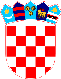 REPUBLIKA HRVATSKA VUKOVARSKO SRIJEMSKA ŽUPANIJA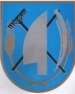  OPĆINA TOVARNIKOPĆINSKI NAČELNIKKLASA:  112-04/22-01/11URBROJ: 2196-28-01-22-1Tovarnik, 16.11.2022. Na temelju Odluke o financiranju Ministarstva rada, mirovinskoga sustava, obitelji i socijalne politike (KLASA: 983-01/22-01/13, URBROJ: 524-07-02-01-01/3-22-26), od 11. listopada 2022. godine, Ugovora o dodjeli bespovratnih sredstava za projekte koji se sufinanciraju iz Europskog socijalnog fonda, Operativnog programa Učinkoviti ljudski potencijali 2014.-2020. „Zaželi – program zapošljavanja žena – faza III“, Broj poziva: UP.02.1.1.16, Kodni broj Ugovora: UP.02.1.1.16.0356 od 21. listopada 2022. godine i članka  48. Statuta Općine Tovarnik ( Službeni vjesnik Vukovarsko-srijemske županije 3/22 )  Općinski načelnik Općine Tovarnik, dana 16. studenog 2022. godine raspisuje: JAVNI POZIVza prijem u radni odnos na određeno vrijeme u Općinu Tovarnik za potrebe provedbe aktivnosti u sklopu Projekta ,,ZAŽELI – Općina Tovarnik, faza III“Radno mjesto – radnica za pomoć u kući starijim osobamaMjesto rada: Na području Općine Tovarnik, VUKOVARSKO-SRIJEMSKA ŽUPANIJABroj traženih radnika: 25 osobaVrsta zaposlenja: Predviđeno trajanje radnog odnosa je 6 mjeseciRadno vrijeme: Puno radno vrijemeJavni poziv vrijedi od: 16.11.2022. do 24.11.2022.Radno iskustvo: Osoba s radnim ili bez radnog iskustvaOpis posla:
- pomoć u dostavi namirnica,
- pomoć u pripremi obroka u kućanstvima korisnika,- organiziranje prehrane,
- pomoć u održavanje čistoće stambenog prostora/domova,
- pomoć pri oblačenju i svlačenju,
- briga o higijeni i osobnom izgledu,
- pomoć u socijalnoj integraciji,
- pomoć u posredovanju u ostvarivanju raznih prava (dostava lijekova, plaćanje računa,     dostava pomagala i sl.),
- pružanje podrške korisnicima kroz razgovore i druženje te uključivanje u društvo,
- pratnja i pomoć u raznim društvenim aktivnostima.UVJETI:Nezaposlene žene s najviše završenim srednjoškolskim obrazovanjem koje su prijavljene u evidenciju nezaposlenih HZZ-a u okviru kojih je prijavitelj/partner dužan dati prednost teže zapošljivim/ranjivim skupinama u lokalnoj zajednici koje su: žene od 50 godina i više,žene s invaliditetom, žrtve trgovanja ljudima, žrtve obiteljskog nasilja, azilantice,žene koje su izašle iz sustava skrbi (domova za djecu) i udomiteljskih obitelji, odgojnih zavoda i sl., liječene ovisnice o drogama, povratnice s odsluženja zatvorske kazne unazad 6 mjeseci, pripadnice romske nacionalne manjine, beskućnice,majke s 3 i više djece,samohrane majke,žene koje su stranci pod privremenom zaštitom.Prijavi na Javni poziv kandidati su dužni priložiti:- prijava za posao - životopis  (uz obveznu naznaku kontakt broja)- preslika osobne iskaznice - preslika dokaza o završenoj školi - potvrdu izdanu od HZZ kojom osoba dokazuje da je prijavljena u evidenciju nezaposlenih      osoba (datum izdavanja potvrde nakon datuma objave Javnog poziva)- dokaz o radnom stažu Hrvatskog zavoda za mirovinsko osiguranje (e-ispis)- vlastoručno potpisana Privola kandidata o prihvaćanju javne objave podataka kandidata    prijavljenog na Javni poziv (može se preuzeti na stranicama Općine Tovarnik www.opcina-tovarnik.hr ili osobno u zgradi Općine Tovarnik, A.G. Matoša 2 32249 Tovarnik)Podnositeljice su dužne (ako pripadaju) u životopisu naznačiti kojoj skupini iz točke 8. pripadaju te priložiti odgovarajuću potvrdu, npr:Žene od 50 godina i više - osobna iskaznica Osobe s invaliditetom - nalaz, rješenje ili mišljenje relevantnog tijela vještačenja o vrsti, stupnju ili postotku oštećenja ili potvrde o upisu u Hrvatski registar osoba s invaliditetom Žrtve trgovanja ljudima - uvjerenje/potvrda centra za socijalnu skrb iz kojeg je vidljivo da je pripadnica ciljane skupine žrtva trgovanja ljudima Žrtve obiteljskog nasilja - uvjerenje/potvrda centra za socijalnu skrb iz kojeg je vidljivo da je pripadnica ciljane skupine žrtva obiteljskog nasilja Azilantice - odluka o odobrenju azila koju izdaje MUP Žene koje su izašle iz sustava skrbi (domova za djecu) i udomiteljskih obitelji, odgojnih zavoda i sl. - rješenje/uvjerenje centra za socijalnu skrb o prekidu prava na smještaj kao oblika skrbi izvan vlastite obitelji Liječene ovisnice - potvrda institucije/udruge/pravne osobe da se liječila od ovisnosti o drogama Povratnice s odsluženja zatvorske kazne unazad 6 mjeseci - potvrda o otpuštanju Pripadnice romske nacionalne manjine - izjava osobe o pripadnosti nacionalnoj manjini Beskućnice - rješenje CZSS-a o smještaju u prihvatilište/prenoćište odnosno o korištenju usluge poludnevnog boravka ili Potvrda pružatelja usluge smještaja u prihvatilište/prenoćište ili pružatelja usluge poludnevnog boravka da je osoba korisnik usluge ili uvjerenje/potvrda centra za socijalnu skrb iz kojeg je vidljivo da je pripadnica ciljane skupine beskućnik Pripadnice ostalih ranjivih skupina - potvrda/uvjerenje ili drugi jednakovrijedan dokument nadležnih institucija iz kojeg je vidljivo da se radi o pripadnici ranjive skupine (izjava osobe nije prihvatljiv dokaz). Osobe koje se prijavljuju na  Javni poziv dužne su dostaviti svoju prijavu u roku od 8 dana od dana objave Javnog poziva na mrežnim stranicama Hrvatskog zavoda za zapošljavanje, na adresu: OPĆINA TOVARNIK, A. G. MATOŠA 2, 32249  Tovarnik, putem pošte (preporučeno) ili osobno najkasnije do 24. studenog 2022. godine s naznakom:,,Javni poziv – Projekt ,,Zaželi – Općina Tovarnik faza III“– NE OTVARAJ“Nepravovremene i nepotpune prijave neće se razmatrati. Projekt je u skladu s europskim i nacionalnim preporukama o unaprjeđenju položaja žena na tržištu rada i zaštite prava žena, kao i sa smjernicama politika zapošljavanja država članica EU s naglaskom na promicanje socijalne uključenosti i suzbijanja siromaštva, posebice radi činjenice da će se kao sudionice ovih aktivnosti uključivati žene koje su u nepovoljnom položaju na tržištu rada, a koje će skrbiti o starijim osobama i osobama u nepovoljnom položaju.Natječaj će biti objavljen na web stranicama Hrvatskog zavoda za zapošljavanje i internetskoj stranici Općine Tovarnik – www.opcina-tovarnik.hr								NAČELNIK  OPĆINE TOVARNIK                                                 					         Anđelko Dobročinac, dipl.ing